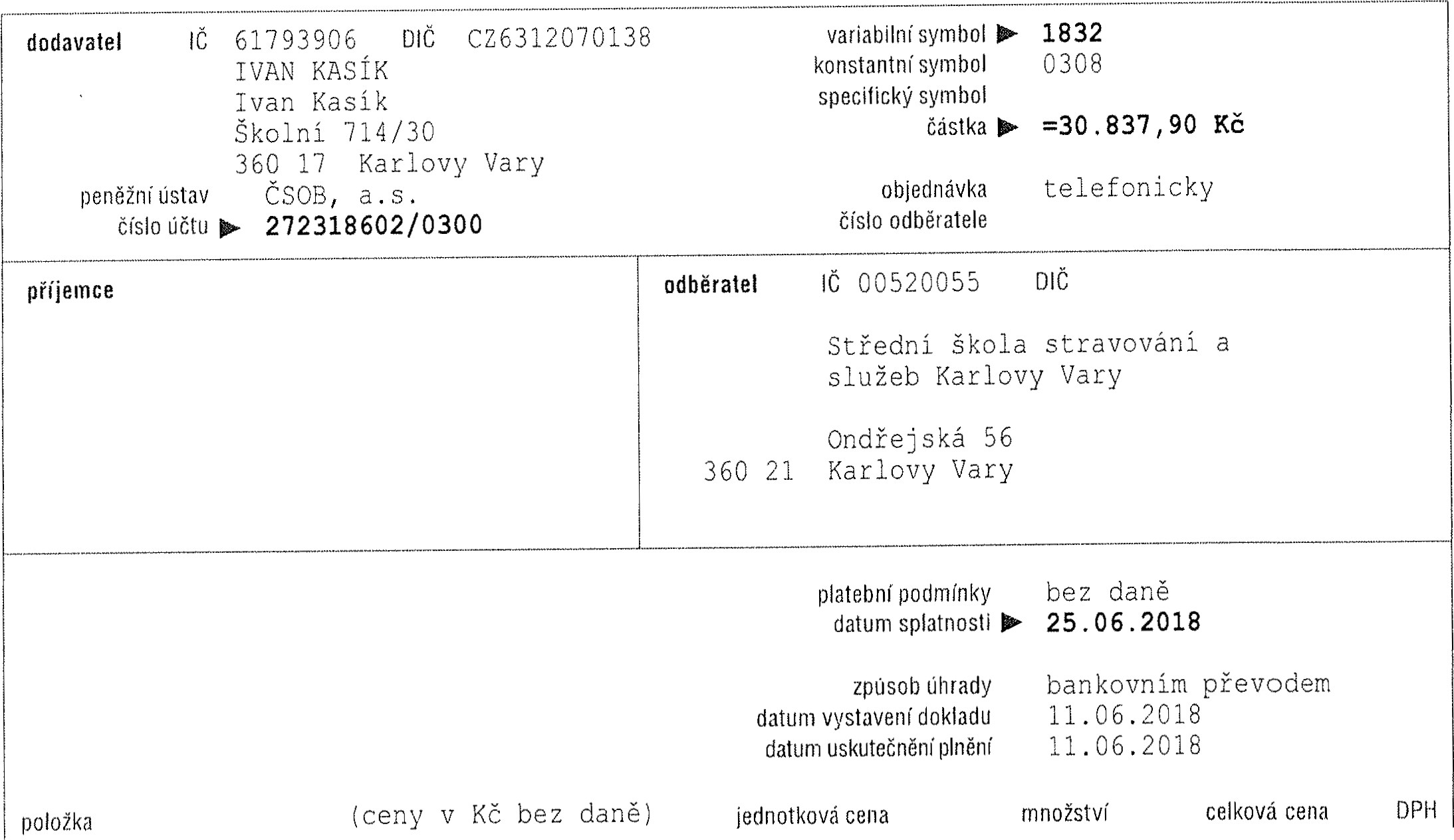 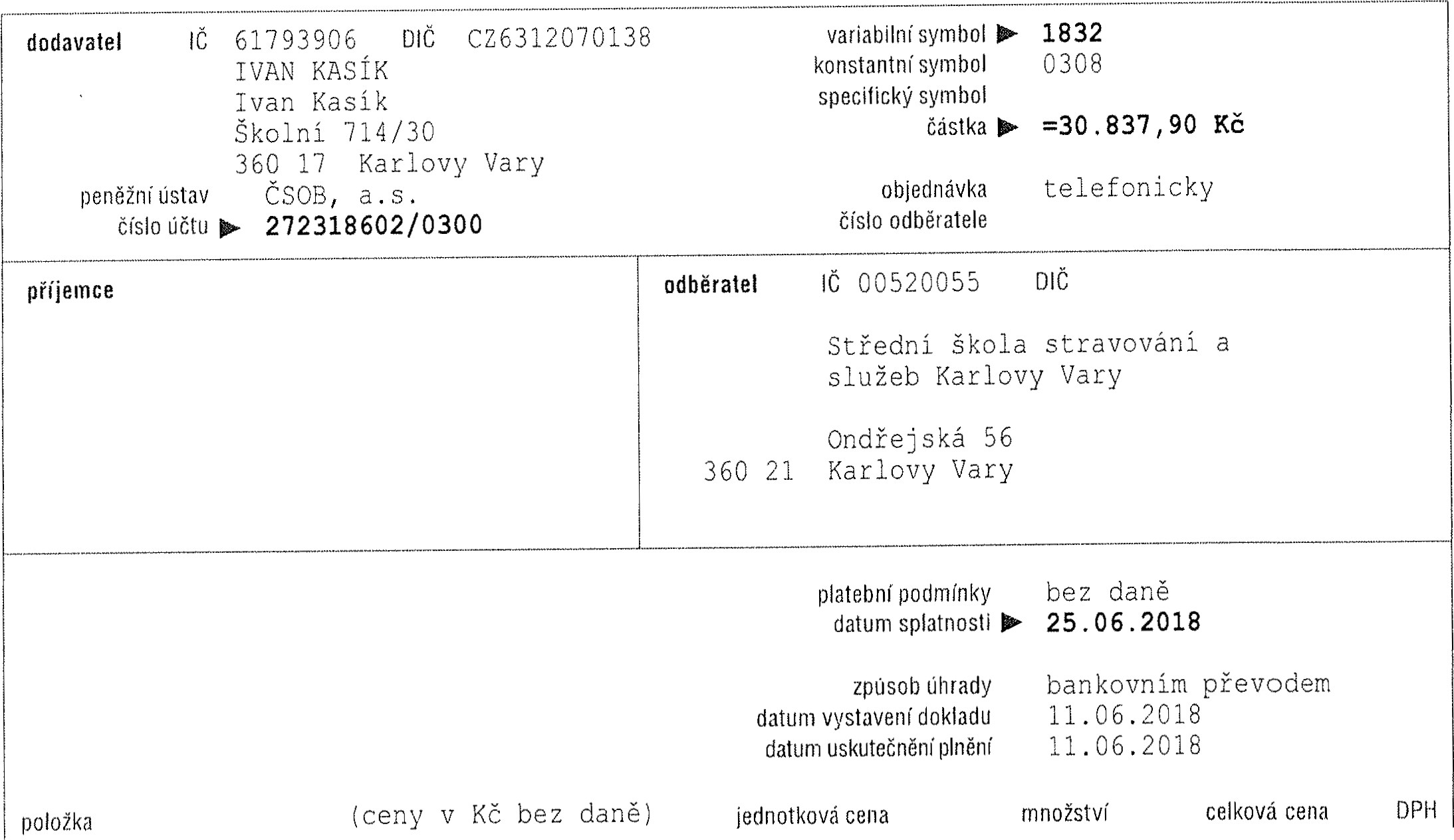 Účtuji Vám za provedené el . práce v objektu odloučeného pracoviště Stará Role dle Výkazupráce v období l . 5 , až 11 , 6. 2018 : 2 . etapa prací na novém systému domovníc'h telefonů s přenosem obrazu, zvuku a ovládání el . zámku vchodových dveří na Androidy do kanceláří ve 3. a 4 . patře: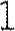 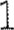 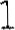 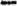 k úhradě30837 . 90	Kč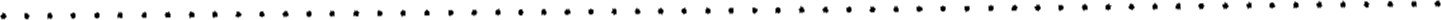 Počet stran	1	Vystavil	Ivan KasíkIVAN KASÍK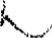 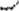 ELEKTROMONTÁŽE KASÍK	. elektromontaze-kasik. cz	školni 714/30, 360 17 Karlovy vary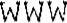 IC: 617 93 906. DIC: CZ63i2070138 č,ú.: 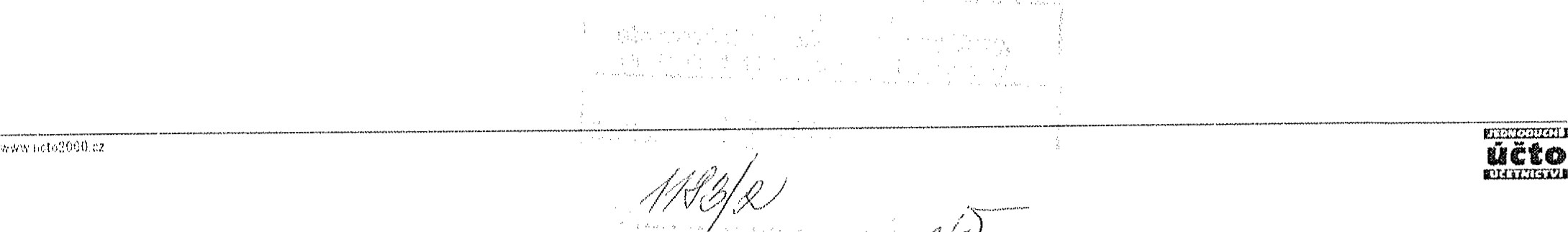 el . práce320 . 00320 . 00320 . 0056hod17920 . oo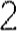 el . materiáldledodacíholistuč . 1832č . 18326413 . 906413 . 906413 . 901 . 06413 . 90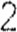 doprava celkem 				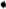 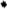 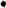 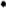 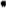 3 . 203 . 203 . 20360 . 0km1152 . oo25485 . 90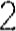 Kčsazba základnísazba základníbez daně 25485 . 90DPH 5352 . OUDPH 5352 . OUDPH 5352 . OUs daní30837 . 90s daní30837 . 90s daní30837 . 90